         Klasa: 400-05/16-01/02Urbroj: 2123/03-01-16-1Berek, 21.03. 2016.                Na temelju članka 108. i 109. Zakona o proračunu (»Narodne novine« broj 87/08, 136/12 I 15/15) te članka 4. Pravilnika o polugodišnjem i godišnjem izvještaju o izvršenju proračuna (»Narodne novine« broj 24/13) i članka 32. Statuta Općine Berek (»Službene glasnik« broj 01/13), Općinsko vijeće Općine Berek na sjednici održanoj 04. travnja 2015. godine donosiGODIŠNJI IZVJEŠTAJ O IZVRŠENJU PRORAČUNA OPĆINE BEREK ZA 2015. GODINUČlanak 1.Izvršenje Općinskog proračuna Općine Berek za 2015. godinu sastoji se od: Opći dio proračuna koji čini Račun prihoda i izdataka i Račun financiranja na razini odjeljka ekonomske klasifikacije.Posebni dio proračuna po organizacijskoj i programskoj klasifikaciji te razini odjeljka ekonomske klasifikacijeIzvještaj o zaduživanju na domaćem i stranom tržištu novca i kapitalaIzvještaj o korištenju proračunske zaliheIzvještaj o danim državnim jamstvima i izdacima po državnim jamstvimaObrazloženje ostvarenja prihoda i primitaka, rashoda i izdataka Članak 2.Izvršenje prihoda i rashoda te primitaka i izdataka za 2015. godinu, po ekonomskoj klasifikaciji utvrđuje se u Računu prihoda i rashoda i Računu financiranja za 2015. godinu, kako slijedi (opći dio izvješća):	REPUBLIKA HRVATSKABJELOVARSKO-BILOGORSKA ŽUPANIJA                    OPĆINA BEREKKLASA: 400-05/16-01/01URBROJ: 2123/02-02-16-1	  Berek, 21. Ožujka 2016.ZABILJEŠKE UZ GODIŠNJI OBRAČUN PRORAČUNABilješka 1.Stanje žiro računa Općine Berek na dan 01.01.2015. godine iznosilo je 221.560,30 kn, a to odgovara izvatku sa žiro računa na dan 31.12.2014. i 01.01.2015.godine.Stanje žiro računa na dan 31.12.2015.godine iznosi 23.693,00 kn, što je istovjetno izvatku sa žiro računa na dan 31.12.2015.Bilješka 2.Općina Berek je u promatranom razdoblju ostvarila:prihode od poslovanja u iznosu od 3.876.669,00 kn kunaprihodi od prodaje nefinancijske imovine nisu ostvareni Najznačajniji prihodi su:- Porez na dohodak je ostvaren u iznosu od 808.056,00 kn; Općina Berek svrstana je u II kategoriju prema indeksu razvijenosti, ali je u 2015. godini ostvarila samo 76,7 % prihoda od poreza na dohodak iz 2014. godine. - Općinski porezi: Pomoći iz proračuna U promatranom razdoblju Općina Berek je ostvarila slijedeće pomoći iz proračuna: 1.     - za malu školu     …………………………………………….2.080,00 kn   - za područja po indeksu razvijenosti……………………    512.458,00 kn   - tek.pomoći iz drž.proračuna – arh.iskopavanja .……… …  30.000,00 kn   - tek.pomoći – za učešće na sajmovima…………………….  12.450,00 kn    - za ogrijev……………………………………. …………..   37.935,00 kn– Kapitalne pomoći – energetska učinkovitost obiteljskih kuća (što je 519% više od 2014.godine jer se ugovor potpisan u 2014. ostvarivao većim dijelom u 2015.) - 1.090.000,00 kn  - za izborno povjerenstvo…………………….    162.896,45 kn  - sufinanciranje zapošljavanja HZZ…………..   464.555,40 kn ( u odnosu na 2014. ostvareno je 244,50% jer je općina ostvarila sufinanciranje za 20 radnika što je 50% više nego u 2014.)  - Prihodi od nefinancijske imovine - konto 642- 300.316 kn:- Naknada za koncesije – dimnjačarsko poslovi, pogrebni poslovi i zemljište 38.650 kn    (koncesija za pogrebne poslove je prekinuta temeljem zakonske odredbe)Prihod od zakupa i iznajmljivanja imovine – 189.413 kn         (poljoprivredno zemljište 152.148,34 kn, moto cross staza, poslovni prostor 35.065,00 kn i jednodnevno iznajmljivanje domova 2.200,00 kn, naknada za korištenje grobnog mjesta……….. 4.400,00 knnaknada za korištenje javne površine……….      150,00 knprihod od naknade za legalizaciju……………67.703,00 knTabela prihoda poslovanja –dio za potraživanja za prihode od imovine: Koncesija za zemljište u PodgarićuDužnik pravna osoba „Vila Garić“ je nakon poslanih opomena i prijedloga ovrhe  platili su  34.950,00 kn za koncesiju a u tijeku je i ovršni postupak na ostatak duga. Dužnik se poziva na tešku financijsku situaciju. Hotel trenutno ne radi a isti dužnik nije platio zakup moto cross staze u iznosu od 16.813,23 kn pa gdje smo također izdali rješenje o ovrsi a ugovor o zakupu je raskinut u ožujku 2013. iz razloga neplaćanja i promijenjenih uvjeta na tržištu ( hotel ne radi, moto utrke se ne održavaju…). Zakup poljoprivrednog zemljišta u vlasništvu RHU postupku je naplata dugovanja za zakup poljoprivredno zemljišta ( preko državnog odvjetništva ) i postupak naplate dugovanja za koncesiju na zemljište u Podgariću (jezero) putem ovrhe koju provodi odvjetnički ured.Prihodi od upravnih i administrativnih pristojbi, pristojbi po posebnim propisima i naknada– 445.378 kn:upravne i administrativne pristojbe– 10.304,14 kn – konto 65123nakn.za pren.polj.zemlj.– 10,57 knnaknada za izvođenje radova na groblju– 2.205,00 kn – konto 6514prihod po rješ.za grobna mjesta - 30.026,00prihodi od Hrvatskih voda (8% doprinosa) – 5.075,00 kn,  konto 6522 šumski doprinos  – 189.734 kn – konto 6524komunalni doprinos  – 93.152,00 kn komunalna naknada - 113.896 kn Prihodi od prodaje proizvoda i usluga te pruženih usluga i prihodi od donacija  – 40.496,00 kn sadrže:prihod od utrška vagarine –  40.496,00 kn. Zabilješke uz rashode:Bilješka 3. U Općini Berek su zaposlena na neodređeno vrijeme 4 djelatnika (administrativni referent, računovodstveni djelatnik, referent za poljoprivredu, gospodarstvo i stambeno-komunalne djelatnosti, na puno radno vrijeme i čistačica na pola radnog vremena) te načelnik.. U tijeku 2015. općina je koristila poticajne mjere zapošljavanja i zaposlila ukupno 27 radnika.Tijekom 2015. godine u Općini je bilo zaposleno još 3 djelatnika u programu „poticajno zapošljavanje bez zasnivanja radnog odnosa“.31- Rashodi za zaposlene:        jedinstveni upravni odjel, ured načelnika i komunalni djelatniciUkupni rashodi zaposlenih u promatranom razdoblju iznose 912.670,00 kn –  od toga iznosa:bruto plaća djelatnika općine (službenici i naještenici-ukupno 4)..........278.024,00 knbruto plaća načelnika                        ...................................................... 190.676,00 kn           bruto plaća komunalnih djelatnika (HZZ).............................................  443.970,00 kn                  ---------------------------------------------------------------------------------------------Ukupno                                                                                                          912.670,00 kn       32- Materijalni rashodi - 1.180.050,00 kn:konto 3212 - Naknada troškova zaposlenima (putni troškovi za radnike preko HZZ-a – 21.200,00 kn)konto 3221 - Uredski materijal i ostali materijalni rashodi – 32.202,00 kn.       Općina Berek nema zalihe uredskog materijala. Materijal se nabavlja po potrebi        iz najbliže knjižare (Narodne novine Bjelovar i Gitano Garešnica – temeljem ugovora       i  narudžbenica). U tijeku 2015. godine nabavljeno je:- uredski materijal za JUO……………………………………14.019,18 kn- uredski i edukativni  materijal za malu školu……………….. 1.556,32 kn- stručna literatura……………………………………………...4.544,19 kn - materijal i sredstva za čišćenje i higijenu……………………12.081,85 knEnergija   – 160.200,00 kn:  -     električna energija domovi i općina –        14.610,52 kn (13 naselja)   -     električ.energ.- mrežarina                          16.240,34 knjavna rasvjeta                                             35.050,76 kn (13 naselja)javna rasvjeta mrežarina                            24.320,28 kngorivo kosilica i motorka                           13.974,98 kngorivo služb.auto načelnik                          23.049,38 kn gorivo služb.auto komunalne djelat.           14.192,16 kn plin za zagrijavanje prostorija                     18.761,17 kn  Trošak Energije povećan je 10% u odnosu na prethodnu godinu jer je povećani broj djelatnika preko HZZ-a razvožen na posao po mjesnim odborima a i za kosilice su više trošili jer im je brojnost veća u odnosu na 2014.Materijal i dijelovi za tek.i invest.održ.  – 54.146,00 kn, odnosi se na: materijal i dij.za održavanje mjesnih domova mt 31- nabava raznih građevinskih materijala tijekom godine, za popravke na mjesnim domovima a koji su izvedeni kao radna akcija mještana ili radom komunalnih djelatnika a prema troškovniku mjesnog odbora – ukupno 34.852,49 kn, odnosi se na materijal za održavanje:mjesnog doma u Bereku – 10.703,37 kn (sitne popravke i bojenje prizemlja doma Berek  - 7.192,85 boja, toner, silikon, tiple, čavli i sl. i popravak sanitarnog čvora i septičke jame – 3.510,52 – cijevi i dr.)mjesni dom Gornja Garešnica – 250,00 kn – nabava natpisne table mjesni dom Šimljana – 25,98 – silikon (popravak oko vrata)mjesni dom Ruškovac i Potok – 1.034,60 – sitne popravke (tipla, iver, drvo za vješalice i razrađivač)dom Oštri Zid – 356,00 kn (popravak stolarije – boja, razređivač, čavli, turpija)dom Šimljanica – kuća Čatak – 22.482,54 kn (materijal za krovište i stropove – radili komunalni djelatnici) Materijal za održavanje groblja mt 41raspelo na groblju u O.Zidi……1.268,81 knmaterijal za mrtvačka kolica u Bereku……475,00 knMaterijal za održavanje javnih površina mt 70javna površina iza doma u Gor.Garešnici 3.826,80 -cijev, beton, željezo-odvodnjasredstva za korov……132,00 knmaterijal za održavanje kosilica - flax, glava trimera, štitnik………..1.841,75 kn cvijeće za javne površine…………………2.123,13 knsredstva za čišćenje fontane………………   625,00 kn nabava zemlje za cvijeće…………………..   29,90 knnabava četke čišćenje javnih površina…….    87,99 knMaterijal za održavanje sajma mt 53sredstvo za dezinfekciju sajma…………….  273,36 knuređenje barijere (cijevi, spojnice…)……..7.254,62 knMaterijal je nabavljan temeljem Pravilnika o bagatelnoj nabavi i ispostavljenih narudžbenica ili ugovora sa dobavljačima.  Sitan inventar i auto gume – 13.740 kn a odnosi se na nabavu svjetl.dekoracija, posuđa za mjesne domove, zastava, karniša i ups-a.  Rashodi za usluge 601.610–  od čega se najznačajniji rashodi odnose na :- Usluge telefona, pošte i prijevoza  – 27.435 kn. U općini postoje 4 telefonske linije   (3 telefon i 1 fax) a koristi se i flex 700 tarifa za mobitele, a pošta se otprema putem poštanskog ureda s kojim imamo potpisan ugovor. Uporaba mobitela, također, je regulirana odgovarajućom odlukom načelnika.  - Usluge tekućeg i inv.održavanja  305.350 - odnose se na održavanje:- održavanje mjesnih domova i drugih zgrada u vl.općine …………..10.891,27 kn- popravak i održavanje nerazvrstanih cesta i poljskih putova……… 64.462,50 kn- zimska služba……………………………………………………… 26.162,50 kn- održavanje groblja…………………………………………………  15.300,00 kn( održavanje žive ograde i zaštita tuja na grobljima, popravak zvona    u Šimljanici i Kostanjevcu )- održavanje javnih površina…………………………………………   5.550,00 kn- održavanje parkirališta (ispred općinske zgrade    obilježavanje parkirnih mjesta……………………………………… 4.492,86 kn- održavanje parka u Bereku………………………………………… 19.026,29 kn- održavanje vage…………………………………………………….  4.027,50 kn- održavanje javne rasvjete………………………………………….123.157,50 kn(Rotor Bjelovar-ugovor o komunalnim  djelatnostima, izrada energ.certifikata i  Uređenje javne rasvjete prema budućoj poslovnoj zoni u Bereku)- održavanje prijevoznih sredstava (fiat albea i fiat fiorino) …………16.926,20 kn- održavanje plinskog centralnog sustava……………………..             2.930,00 kn- održavanje kosilica- (popravke i redoviti servisi)…………………  15.754,86 knOdržavanje nerazvrstanih cesta, poljskih putova i javnih površina (parkova, parkirališta, groblja i sl.) obavlja Autoprijevoznički obrt Igor Dergić iz Bereka koji je izabran kao najpovoljniji ponuđač i s kojim smo sklopili ugovor o održavanju nerazvrstanih cesta ( na temelju Zakona o komunalnom gospodarstvu i Odluke o komunalnim djelatnostima). U slučajevima kada taj poslovni subjekt ne može zbog drugih radova obavljati neki od zadataka na održavanju nerazvrstanih cesta, posao se putem narudžbenice povjerava nekom drugom poslovnom subjektu koji nam odgovara po cijeni rada i strojeva.    Usluge promidžbe i informiranja – 89.058 kn sačinjavaju pretplata na časopis, pretplata na web domenu, pretplata-ugovor s Tv Net o medijskom praćenju, s Bjelovarcem i Krugovalom, prigodne čestitke, rokovnici, kalendari i sl.Komunalne usluge – 54.669 kuna, odnose se na odvoz smeća (komunalni otpad, staklo i eko otoci), vodnu naknadu ekološku rentu, trošak distribucije vode, deratizaciju...Veterinarske usluge na mjesnom sajmu – 35.823,69 kn izvodi mjesni veterinar koji ima licencu ministarstva a temelj za plaćanje je sklopljeni Ugovor. Cijena ove usluge na godišnjem nivou povećala se 68% sukladno propisanom cjenovniku. Zdravstvene usluge – 8.730,00 kn odnose se na sistematski pregled zaposlenika temeljem Ugovora s poliklinikom Sunce.Intelektualne usluge – 45.178 kuna, odnose se na usluge geodetsko katastarske usluge 455,00 kn, javnobilježničke usluge 770,34 kn,  izrada FMC i fisk.odgovornost, strateški plan i plan upravljanja imovinom, gdis dana program ukupno 33.264,20 kn, ugovori o djelu 7.333,32 kn (vaga-sajam), usluge odvjetnika 3.125,00 kn.Računalne usluge -  instalacija, edukacija i održavanje računala i softwera u iznosu od 17.099,00 kn- općina ima 4 računala u upotrebi.Ostale usluge – 12.727 kn (graf.i tisk.usluge izrada fotografija, usl.pri registraciji, naknada por.upravi i sl.)Naknade osobama izvan radnog odnosa  …………………….9.811,06 kn( poticajno zapošljavanje, doprinosi za 3 djelatnice sa SSS – 2 djelatnice su završile stručno osposobljavanje i trenutno radi jedna djelatnica.)Ostali nespomenuti rashodi poslovanja  –  285.339 kn od čega je :naknada vjećnicima i izbori              ………………5.741,69 kunanaknada – dnevnice vatrogascima    ………………1.725,00 kunanaknada birač.odbora i povjeren.    …………….157.306,45 kunanaknade voditelja sajma                    …………….23.000,04 kunapremija osiguranja                             …………….14.448,00 (osiguranje domova, automobila)reprezentacija                                    …………….76.101,00 kuna( reprezentacija načelnik, proslave Dana općine, razne manifestacije )članarina savezu općina                    ………………2.000,00 kunaupravne pristojbe i naknade sudske pristojbe(javnobilježnička pristojba, sudske i dr)..................2.653,75 kunavijenci i aranžmani…………………………………2.362,00 kn – Subvencije u poljoprivredi:subvencija osiguranja usjeva po odluci općinskog vijeća 10.107,00 kuna– Pomoći dane…..- 53.241,00 kuna odnose se na isplate:O.Š. Berek (za takmičenja, predstave, signalne trokutiće i sl) ………..13.240,85 kuna Muzej grada Bjelovara – za arheološka istraživanja ………………….40.000,00 kuna– 161.735 kn se odnosi na socijalni program ( razne pomoći ):pomoć za novorođenčad –  11.197,78 kn (9x1.000,00 + paketi)uskrsni darovi –  6.868,06knprehrana učenika –  8.360,00 knsubvencija odvoza smeća staračkim domaćinstvima -  14.040,00 kn     ( općina subvencionira odvoz smeća staračkim domaćinstvima s 20 kn mjesečno)pomoć srednjoškolcima (100 kn mjesečno svim srednjoškolcima) –  30.500,00 knpomoć za popravak kuće Marice Sabo (elem.nepogoda) – 21.691,35 kn razne pojedinačne pomoći obiteljima i pojedincima -  17.991,80 kn      (jednokratna pomoć po rješenjima – bolest, smrt, uč.dom, udžbenici i sl.) pomoć za ogrijev -  37.935,00 kn  -     troškovi stanovanja ( el.energ., voda i sl.) – 12.569,27 kn – Tekuće donacije – 259.871 kuna se odnosi na:- tekuće donacije vjerskim zajednicama   …………………………………..          25.670,62 kn ( obnova kapelica, blagd.darovi )- Caritas…………………………………………………………………….             3.500,00 kn- Crveni križ                                     ………………………………………              6.000,00 kn - redovito financiranje političkih stranaka……………………………………….  10.000,00 kn- Udruga branitelja, antifašista i  sl.       ……………………………………….       6.600,00 kn- Udruga šumoposjednika……………………………………………………..        1.500,00 kn- šport  N.K. Tomislav i šk.športski klub   ………………………………………..109.600,77 kn  - dvd i vatrogasna zajednica - vatrogastvo ………………………………………..  80.000,00 kn- kulturna djelatnost –pomoć za izdavanje knjiga, štefanjsa zvona, plošč.mašinanje, slik.kolonija, češka beseda i sl…………………….…. ………………………………………….13.000,00 kn - ostale tek.donacije ( kuharski kup, maraton lađa Neretvai sl.)……….                    1.500,00 kn- Udruga potrošača……………………………………………………………             500,00 kn - Turistička zajednica Općine Berek, Ivanska i Štefanje…………………….…….  2.000,00 knAOP 252 – kapitalne donacije:- kapitalne donacije građanima i kućanstvima za energ.obn.kuća…………… ..1.046.971,00 knOpćina Berek je uspješno provela natječaj za dodjelu sredstava za energetsku obnovu kuća Temeljem kojega su 23 domaćinstva dobila fasade, stolariju i/ili, krovišta.– rashodi za nabavu nefinancijske imovine 493.528 kuna a odnose se na: izgradnja doma u Gornjoj Garešnici…………………….    313.295,30 knIzgradnja doma je započeta  u studenom 2014.. Natječaj je raspisan temeljem Pravilnika o bagatelnoj nabavi i ugovor je sklopljen s „Česma“ Bjelovar. U 2014. godini izvedeni su radovi i ispostavljena te plaćena 1. privremena situacija u iznosu od 125.706,25 kn, te plaćen glavni projekt i iskoličenja u iznosu od ukupno 31.636,36 kn.  Tijekom 2015. godine dovršena je 1. faza (roh-bau) i je započela 2. faza izgradnje doma uz pomoć sredstava iz fondova Ministarstva region.raz i eur.fondova te smo dom završili u 12/2015. godine i o tome poslali izvješća Ministarstvu. Ministarstvo je direktno platilo radove izvođaču a mi smo za taj dio vrijednosti izgrađenog doma  uvećali knjiženu vrijednost doma u općinskim evidencijama. Izgradnja ceste Krivaja – groblje Krivaja ( dobiveno iz fondova 120.000,00 ) i utrošeno za prvu fazu ……………………………………………………..121.129,86 knnabava računala i računalne opreme – ups -………………….       499,00 knnabava namještaja …………………………………………….     29.233,41 knNabavljene su kuhinje „Montana“ u dom Šimljanica i kuhinja u mrtvačnici Berek, ukupno…………………………………          4.844,54 kn   -    namještaj u ured načelnika i vijećnicu………………………        11.576,73 kn   -    garniture stol i klupe 12 kom u dom Šimljana i 2 kompleta          u mrtvačnicu………………………………………………..          8.015,00 kn   -    aparati (klima u „malu školu“, peć i kuhalo u dom Šimljanica        ………………………………………………………………           8.049,79 kn    -    peć na pelate – dom Gornja Garešnica…………………….            6.839,26 kn    -    kosilice 4 kom ( trimer, motorna stihl, traktorska…)………..       27.328,64 kn  Bilješka 4.– ukupni primici iznosi 3.876.669 kn predstavlja sve prihode i primitke općinskog proračuna za razdoblje I-XII 2015.godini i knjižene na kontima grupe 6 i 7.- ukupni izdaci proračuna iznose 4.133.590 kn te proizlazi da je u 2015. godini ostvaren manjak prihoda od 256.921 kn, a preneseni višak prihoda – preneseni  iz 2014. god. od 115.724 kn – što znači da je ostvaren manjak  prihoda i primitaka za pokriće u slijedećem razdoblju u iznosu od 141.197 kuna.  Višak prihoda prenesen je iz 2014. godine u iznosu od 115.724 kn što je  za 4.821,75 kn manje od stvarnog stanja na 31.12.2014. i 01.01.2015. Naime, u tijeku 2015.godine utvrđeno je da HZZ-u moramo vratiti 4.821,75 kn više isplaćenih na općinski račun nego što je isplaćeno po obračunu plaća za radnike u programu „poticajnog zapošljavanja“.UTVRĐIVANJE REZULTATA POSLOVANJA U 2015.Obračun prihoda i rashoda poslovanjaObračun prihoda i rashoda od nefinancijske imovineOstvareni rezultat poslovanja – višak ili manjak po aktivnostimaPreneseni višak prihoda poslovanja iz 2014…………. 115.724,00 knManjak prihoda od nefinancijske imovine ……………256.920,75 knManjak prihoda od nefinancijske imovine (1-2)……………..141.196,75 knOBVEZE PRORAČUNA OPĆINE BEREK – GODIŠNJI OBRAČUNBilješka 1.Stanje obveza na početku kvartala tj. 01.10.2015. godine je 76.061 kn. Stanje obveza na kraju kvartala tj. 31.12.2015. godine je 171.540 kn. Stanje dospjelih obveza je 66.956,00 kn a stanje nedospjelih obveza 104.583,00 kn. Tijekom siječnja 2016. godine podmireno je 90% obveza koje su prenesene iz 2015.  Sadržaj salda Knjige ulaznih računa – neplaćeni računi:Saldo KUF-a na dan 31.12.2015. godine iznosi: 171.540,00,54 kn što je jednako saldu na računima grupe 2.   IMOVINA – FINANCIJSKA I NEFINANCIJSKAOpćina Berek je provela popis imovine i obveza sa stanjem na dan 31.12.2015. godine. Na temelju izvršenog popisa urađene su i od strane popisnog povjerenstva potpisane inventurne liste. Stanje imovine na inventurnim listama i u glavnoj knjizi proračuna je istovjetno.Vrijednost imovine u vlasništvu Općine Berek na dan 31.12.2015. godine iznosi 11.067.283 kuna – i čini je: sadašnja vrijednost imovine na 31.12.2015. godine 9.903.470 kuna , što je istovjetno saldu na računima grupe 0 na 31.12.2015.financijska imovina ( žiro račun i potraživanja ) 1.163.813  kuna .Financijsku imovinu čini:stanje žiri računa 31.12.2015.                23.693 knpotraživanja od BBŽ- voda                  363.865 knKomunalac Garešnica                          466.400 knKrugoval  Garešnica                                2.500 knPotraživanja za prihode poslovanja     307.355 kn                                                   ----------------------------------1.345.910 knNapomena: Po naputku revizije potraživanja su iskazana u povećanom iznosu od 363.864,83 kn a odnose se na dane predujmove radi izrade projektne dokumentacije Bjelovarsko-bilogorskim vodama. Obveza nije iskazana jer nam Bjelovarsko-bilogorske vode nisu dostavile urednu dokumentaciju (situacije i račune ). Kada se dostavi vjerodostojna dokumentacija Općina Berek će prikazati obvezu za projektnu dokumentaciju koja će se pokriti iz prikazanog potraživanja.  Vrijednost vlasničkih udjela u „Komunalcu Garešnica i „Vode Garešnica“ prema izvješću istih smanjio se za 14,00 kn, što je i proknjiženo u općinskom knjigovodstvu  pa otuda dolazi do razlike između prenesenog stanja i stanja u 2015. godini. Općina Berek je u knjigovodstvu a temeljem svojih saznanja i provjerom utvrdila da se općinska imovina u 2015. godini uvećala za „novopronađenu imovinu“ – 6 kuća koje smo naslijedili temeljem zakona (rodbina se odrekla) koje je komisija za procjenu, procijenila i na temelju toga kuće su unesene u inventurne liste.  Također utvrđeno je da u evidenciji općinske imovine nisu vođena dva doma (Podgarić i Potok) pa je izvršena procjena i domovi su uneseni u inventurne liste po procijenjenoj vrijednosti. – Ukupna potraživanja u iznosu od 307.355 sastoje se od:- općinske poreze –…………………….                                      41.096,00 kn- za koncesiju - dimnjačar -    …………………….                       3.000,00 kn- koncesija za prijevoz pokojnika  ……………………..                       0,00 kn- za koncesiju, zemljište Podgarić    ……………………..           18.977,39 kn- potraživanja za poslovni prostor        ……………………..               0,00 kn- potraživanja za poljopriv.zemljište    ………………………      92.566,73 kn- potraživanja za zakup moto cros staze  ………………………   16.813,23 kn- potraživanja po rj.za zadrž.zgrada u prostoru………………..    10.249,49 kn- potraživanja po rješ.za koriš.grobnog mjesta…………………       800,00 kn- potraživanja po rješ.za godiš.grobnu naknadu………………..    11.299,00 kn- potraživanja za komunalnu naknadu     ……………………..  107.437,99 kn- potraživanja za komunalni doprinos   …………………….         5.118,23 kn- potraživanja za šumski doprinos        ………………………              0,00 kn----------------------------------------------------------------------------------------------Ukupno:                                                                                             307.355 knNajveće iskazano pojedinačno potraživanje je potraživanje od „Vila Garić“ za koncesiju za zemljište –jezero u Podgariću  motto cross stazu. Općina Berek je provela ovrhu i naplatila dug za 2014. i dio duga za 2015., a u tijeku je ovrha za ostatak duga za 2015. godinu.    Bilješke sastavila: Biljana Šunjić                                                    NAČELNIK:	Tel. 548-017					                    Mato Tonković, v.r.Klasa: 400-05/16-01/01Urbroj: 2123/02-01-16-01Berek, 21. ožujka 2016.                    Temeljem članka 82. stavak 2. Pravilnika o proračunskom računovodstvu i računskom planu (NN 124/14 I 115/15) i članka 32. Statuta Općine Berek, Općinsko vijeće Berek na sjednici održanoj  04. travnja 2016. donosi slijedećuO D L U K U o raspodjeli rezultataČlanak 1.                    Općina Berek na dan 31. 12. 2015. godine  ima iskazana stanja viškova odnosno  manjkova prihoda i primitaka: višak prihoda poslovanja u iznosu 236.607,58 kn manjak prihoda o nefinancijske imovine  u iznosu 493.528,33 kn                                                                Članak 2.                   Sredstva viška prihoda poslovanja prenesena iz 2014- u iznosu od 120.545,77 uvećavaju se za višak prihoda poslovanja ostvaren u 2015. godini u iznosu od 236.607,58 te ukupni višak prihoda poslovanja na 31.12.2015. godine iznosi 352.331,35 kn.                   Ukupni višak prihoda poslovanja umanjuje se za iznos manjka prihoda od nefinancijske imovine ostvaren u 2015. u iznosu 493.528,33 kn, te se na 31.12.2015. evidentira ostvareni manjak prihoda poslovanja u iznosu od 141.196,98 kn.Članak 3.                     Preneseni manjak prihoda iz prethodnog članka ove Odluke u iznosu od će 141.196,98 kuna, pokrit u se iz prihoda poslovanja 2016. godine, a planirat će se prvim izmjenama i dopunama proračuna za 2016. godinu.   Članak 4.                 Ova Odluka stupa na snagu osmog dana od dana objave u Službenom glasniku Općine Berek.Predsjednik Općinskog vijeća:                                                                                                         Antun Dergić          Klasa: 400-05/16-01/02Urbroj: 2123/03-01-16-2Berek, 21. Ožujka 2016.IZVJEŠTAJ O KORIŠTENJU PRORAČUNSKE ZALIHEu razdoblju od 01.01. – 31.12.2015. godine             Zakonom o proračunu propisano je da se proračunom utvrđuju sredstva zaproračunsku zalihu te da se ista koriste za nepredviđene namjene, za koje u proračunu nisuosigurana sredstva, ili za namjene za koje se tijekom godine pokaže da za njih nisu utvrđenadovoljna sredstva jer ih pri planiranju proračuna nije bilo moguće predvidjeti.            Člankom 56. Zakona o proračunu, te člankom 3. Odluke o izvršavanju proračuna Općine Berek za 2015. godinu utvrđeno je kako se koristi tekuća rezerva proračuna.            O korištenju sredstava proračunske zalihe odlučuje načelnik, koji je obvezan izvijestiti predstavničko tijelo o korištenju sredstava zalihe.             Sukladno članku 56. Zakona o proračunu («Narodne novine» br. 87/08 i 136/12), te članku 32. Statuta Općine Berek,  Općinsko vijeće Općine Berek utvrdilo je da se u razdoblju od 01.01. – 31.12.2015. godine proračunska zaliha koristila kako slijedi:              Nakon donošenja Izmjena i dopuna Proračuna Općine Berek za 2015. godinu manje planirane stavke su izmijenjene te su gore navedeni troškovi  proknjiženi na  stvarne rashode.PREDSJEDNIK OPĆINSKOG VIJEĆA:     Antun Dergić          Klasa: 400-05/16-01/02Urbroj: 2123/03-01-16-3Berek, 21. Ožujka 2016.IZVJEŠTAJ O ZADUŽIVANJUu razdoblju od 01.01. – 31. 12. 2015. godineIIZVJEŠTAJ O DANIM DRŽAVNIM JAMSTVIMAu razdoblju od 01.01. – 31.12.2015. godineOpćinsko vijeće Općine Berek je utvrdilo da Općina Berek  nije izdavala jamstva i nije se zaduživala na tržištu novca i kapitala, u razdoblju od 01.01. do 31.12.2015. godine.						PREDSJEDNIK OPĆINSKOG VIJEĆA:       Antun Dergić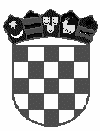 REPUBLIKA HRVATSKABJELOVARSKO-BILOGORSKA ŽUPANIJAOPĆINA BEREKOPĆINSKO VIJEĆEKontoNaziv računaStanje 1.1.2015.Zaduženje za 2015.UplateSaldo 31.12.2015.161620Porez na kuće za odmor20.871,9219.519,2415.480,0624.911,10161610Porez na tvrtku11.876,7913.342,9311.647,2113.572,51161611Porez na potrošnju alkoh. i bez. Pića4.861,7013.342,936.556,672.611,94KontoNazivStanje 1.1.2015.Zaduženje 2015.Uplate u 2015.Saldo 31.12.2015.164220Potraž.od zakupa poslovnog prostora1.200,0033.865,0035.065,000,00164222Potraž.od zakupa poljop.zem.drž.72.193,71168.053,28149.020,2691.226,73164221Potraž.od zakupa poljop.zem.drž.2.680,801.787,68 3.128,081.340,00164212Potraž.za zakup motto cross staze16.813,230,000,0016.813,23164229Potraživanja za nakn.za zadržavanje zgrada u prostoru11.946,78194.099,14195.796,4310.249,49164212Potraživanje za koncesije za zemljište23.327,3930.600,0034.950,0018.977,39164212Potraž za koncesiju za pogrebne poslove0,003.700,003.700,000,00164211Potraž.za koncesiju dimnjačarski poslovi3.000,000,000,003.000,00164231Naknada za korištenje grobnog mjesta na neodređeno vrijeme400,004.800,004.400,00800,00kontoNazivStanje 1.1.2015.Zaduženje 2015.Uplate u 2015.Saldo 31.12.2015.653216532Potraživanja za komunalnu naknadu108.705,36112.625,90113.896,00107.434,99653116531Potraživanja za komunalni doprinos6.671,0791.598,5693.151,405.118,23652416524Potraživanja za šumski doprinos0,00189.734,05189.734,050,0065129165121Godišnja naknada za grobna mjesta7.023,0034.302,0030.026,0011.299,00RazredNaziv razredaUkupan iznos3Rashodi poslovanja3.640.061,314Rashodi za nabavu nefinancijske imovine   493.528,335Izdaci za financijsku imovinu i otplata zajmova0,006Prihodi poslovanja 3.876.668,897Prihodi od prodaje nefinancijske imovine0,008Primici od financijske imovine i zaduživanja0,00Ukupni prihodi:3.876.668,89Ukupni rashodi:4.133.589,64Red.br.Red.br.OpisIznosDuguje kontoPotražuje konto1.1.Obračun prihoda i rashoda poslovanjaUkupni prihodi poslovanja 3.876.668,8961-68Obračun prihoda poslovanja3.876.668,896911192111Ukupni rashodi poslovanja 3.640.061,3131-38Obračun rashoda poslovanja3.640.061,319211139111Ostvaren je višak prihoda poslovanja na – potražna strana 92111 u iznosu od 236.114,05 knOstvaren je višak prihoda poslovanja na – potražna strana 92111 u iznosu od 236.114,05 knOstvaren je višak prihoda poslovanja na – potražna strana 92111 u iznosu od 236.114,05 knOstvaren je višak prihoda poslovanja na – potražna strana 92111 u iznosu od 236.114,05 knOstvaren je višak prihoda poslovanja na – potražna strana 92111 u iznosu od 236.114,05 knRed.br.Red.br.OpisIznosDuguje kontoPotražuje konto1.1.Obračun prihoda i rashoda od nefinancijske imovine Ukupni prihodi od prodaje nefinancijske imovine0,0071-74Obračun prihoda od nefinancijske imovine0,007911192121Ukupni rashodi za nabavu nefinancijske imovine    493.528,3341-45Obračun rashoda od nefinancijske imovine   493.528,339212149111Ostvaren je manjak prihoda od nefinancijske imovine na – dugovna strana 92121 u iznosu od 493.528,33knOstvaren je manjak prihoda od nefinancijske imovine na – dugovna strana 92121 u iznosu od 493.528,33knOstvaren je manjak prihoda od nefinancijske imovine na – dugovna strana 92121 u iznosu od 493.528,33knOstvaren je manjak prihoda od nefinancijske imovine na – dugovna strana 92121 u iznosu od 493.528,33knOstvaren je manjak prihoda od nefinancijske imovine na – dugovna strana 92121 u iznosu od 493.528,33knAOPPozicije iz obrasca PR-RASIznos0016   Prihodi poslovanja3.876.668,891473   Rashodi poslovanja3.640.061,31273Višak prihoda poslovanja   236.114,052817   Prihodi od prodaje nefinancijske imovine0,003344   Rashodi za nabavu nefinancijske imovine493.528,33397Manjak prihoda od nefinancijske imovine- 493.528,33631Ukupni prihodi i primici3.876.668,89632Ukupni rashodi i izdaci4.133.589,64633Manjak prihoda i primitaka - 256.920,75REPUBLIKA HRVATSKABJELOVARSKO-BILOGORSKA ŽUPANIJAOPĆINA BEREKREPUBLIKA HRVATSKABJELOVARSKO-BILOGORSKA ŽUPANIJAOPĆINA BEREKOPĆINSKO VIJEĆERed.brojDatumVrsta troškaIznos1.11.12.2015.Nabava peći „Confort“- Dom G.Garešnica6.839,26REPUBLIKA HRVATSKABJELOVARSKO-BILOGORSKA ŽUPANIJAOPĆINA BEREKOPĆINSKO VIJEĆE